Број:Датум:14.01.2020.годинеФИНАНСИЈСКИ ПЛАН ЦЕНТРА ЗА СМЕШТАЈ И ДНЕВНИ БОРАВАКДЕЦЕ И ОМЛАДИНЕ ОМЕТЕНЕ У РАЗВОЈУЗА 2020. ГОДИНУ  Београд, 14.01.2020.годинаНа основу члана 50.Закона о буџетском систему (“Службени гласник РС” бр.54/09,73/10,101/10,101/11,93/12,62/13,63/13-испр.,108/13,142/14,68/15-др.закон,103/15, 99/16, 113/17 и 95/18), члана  34.  Статута Центра за смештај и дневни боравак деце и омладине ометене у развоју и члана 31.Пословника о раду Управног одбора Центра, а у вези са расподелом средстава број 401-00-020032/19-12 од 20.12.2019.године, од стране Министарства за  рад, запошљавање, борачка и социјална питања, дописом Секретаријата за социјалну заштиту број XIX-05-401.4-10/2019 од 03.12.2019.године, подацима учитаним из ИСИБ-а, Управни одбор Центра на седници одржаној  17.01.2020. године доноси :ФИНАНСИЈСКИ ПЛАН ЗА 2020.ГОДИНУОПШТИ ДЕООпшти део Финансијског плана чине : профил корисника ( основни подаци ) и укупна планирана средства за финансирање у 2020.години .1.ПРОФИЛ КОРИСНИКА /УСТАНОВЕ Центaр за смештај и дневни боравак деце и омладине  ометене у развоју, Београд, СветозараМарковића 85а;шифра делатности 87.20 - Социјално старање у смештајним установама за лица са тешкоћама у развоју;матични број 07019157;ПИБ 101288696;Делатност центра се обавља у следећим организационим једниницама:ОЈ Заједничке службе, Светозара Марковића 85а, ГО Савски венац, телефон 268-34-87, 268-22-78, факс 362-04-14;ОЈ Дневни боравак „Борска―, Борска 92, ГО Раковица, телефон 351-43-32, мобилни телефон 062-882-33-79;ОЈ Дневни боравак „Шекспирова―, Шекспирова 8, ГО Савски венац, телефон 367-27-66, 367-27-67, мобилни телефон 062-882-33-74, факс 367-27-65ОЈ Дневни боравак „Корнелије―, Корнелија Станковића 33, ГО Врачар телефон 243-51-15, мобилни телефон 062-882-33-68;ОЈ Дневни боравак „Овча―, Овчански пут 4, ГО Палилула, телефон 630-80-48, мобилни телефон 062-882-61-16;ОЈ Дневни боравак „Сопот―, Степе Степановића 4, ГО Сопот, мобилни телефон 062 882-6119;ОЈ Дневни боравак „Диљска―, Диљска 12, ГО Палилула, телефон 278-32-30, мобилни телефон 062-882-33-73, факс 278-32-30;РЈ Дневни боравак ,,Миријево―, Ул. Петраркина 10, Миријево, ГО Звездара телефон 3432-980;ОЈ Дневни боравак „Обреновац―, Војводе Мишића 132, општина Обреновац, телефон 872-03-98, мобилни телефон 062-882-33-72, факс 872-03-98;ОЈ Дневни боравак „Младеновац―, Дрварска 1, ГО Младеновац, телефон 823-05-47, мобилни телефон 062-882-33-76, факс 823-04-29;ОЈ Дневни боравак „Лазаревац―, Душана Петровића Шанета бб, ГО Лазаревац, телефон 811-81-70, мобилни телефон 062-882-33-75, факс 811-81-70;ОЈ Дневни боравак „Чукарица―, Поручника Спасића и Машере 90, ГО Чукарица, телефон 357-23-59, мобилни телефон 062-882-33-71, факс 357-23-58;ОЈ  Дневни боравак „Шиљаковац―, Добривоја Максимовића 11, Шиљаковац,  ГО Барајево,мобилни телефони 062-882-33-78, 062-882-33-62;ОЈ Дневни боравак „Стари град―, Кнеза Милоша 4, ГО Стари град, телефон 334-77-07, мобилни телефон 062-882-33-67;ОЈ Дневни боравак „Вождовац―, Булевар ослобођења 2-4, Јајинци, ГО Вождовац телефон 394-91-77, мобилни телефон 062-882-33-69, факс 394-91-77;ОЈ Дневни боравак „Сунце―, Исмета Мујезиновића 4а, ГО Нови Београд, телефони 228-82-37, 228-82-39, мобилни телефон 062-882-00-10;Организационе јединице у којима се пружа услуга домског смештаја у склопу Центра су:ОЈ Установа за децу и младе (Стационар), Јозе Шћурле бр.18, ГО Земун, телефон 260-52-74, мобилни телефон 062-882-33-82, факс 319-32-62;ОЈ Дом за децу и омладину са оштећењем слуха, Светозара Марковића 85а, ГО Савски венац, телефон 268-22-78, мобилни телефон 062-882-33-81;ОЈ ,,Предах―, Улица Шекспирова 8, ГО Савски венац телефон 367-27-66, 367-27-67, мобилни телефон 062-882-33-74, факс 367-27-65 (објекат предвиђен за усељење)Намена и капацитет објектаЦентар је установа за кориснике услуга социјалне заштите града Београда која пружа услугедневног и стационарног смештаја корисникаЦиљеви и задаци Центра: Услуга дневног боравка је доступна деци, младима и одраслима са интелектуалним сметњама, аутизмом, вишеструком ометеношћу и физичким инвалидитетом. Стручним приступом дефектолога, логопеда, психолога, социјалних радника, наставника фискултуре, радних терапеута, како и радом медицинског и неговатељског особља, пружа се квалитетна услуга корисницима, са циљем развоја њихових потенцијала. Мултидисциплинарна процена способности корисника, процена интезитета неопходне подршке, индивидуално планирање програмских активности, оспособљавање за што самосталнији и независнији живот, усвајање социјалних вештина, дружење са вршњацима и рекреација, подстицање креативног изражавања само су неки од задатака дневног боравка у остваривању рехабилитације особа са сметњама у развоју.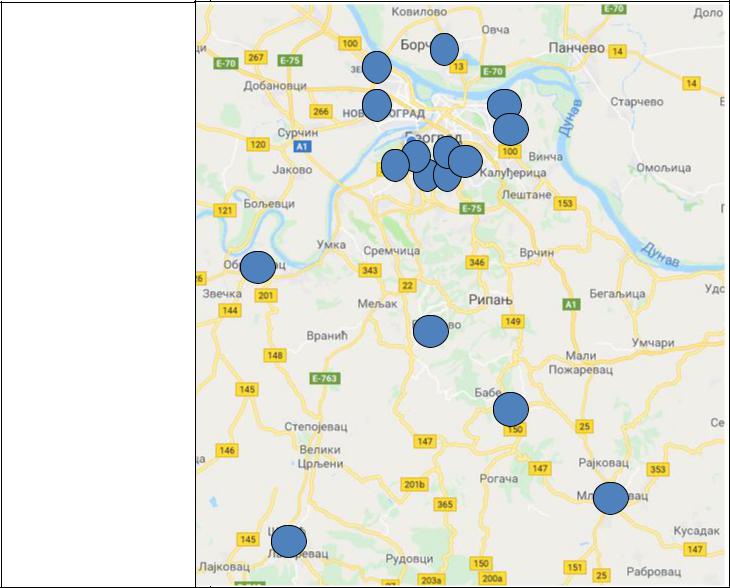 РЈ „МиријевоОЈ „МладеновацОЈ „ШиљаковацОЈ „ЛазаревацОЈ „Сопот1217 ОЈ „Стари град15Слика 1. Преглед објеката Центра  2.УКУПНО ПЛАНИРАНА СРЕДСТВА ЗА 2020.ГОДИНУУкупно планирана средства за 2020.годину износе 634.354.413,71 , а састоје се од следећег  :1.Планирани приходи и примања за финансирање рада Центра за 2020.годину од стране Министарства за рад ,запошљавање, борачка и социјална питања  састоје се од следећих средстава:(трансфери од Министарства за зараде запослених)..................................  31.865.208,84динара(трансфери од Министарства за текуће потребе-мат.трошкови)..............  16.806.317,87 динараБуџетски фонд установа социјалне заштите...............................................                  0,00 динараУкупно 									    48.806.317,87динара2. Планирани приходи и примања за финансирање рада Центра за 2020.годину од стране Секретаријата за социјалну заштиту  састоје се од следећих средстава:-из буџета Града (плате и доприноси…………………......... ..................... 398.000.000,00 динара-из буџета Града(материјални трошкови)…………..................................... 133.617.508,00динара-из буџета Града(инвестиције и опрема ) …………………….…...............    4.456.800,00 динараУкупно:									   536.074.308,00динара3. Планирани приходи и примања за финансирање рада Центра за 2020.годину од стране Републичког Фонда за здравствено осигурање  састоје се од следећих средстава:трансфери од РФЗЗ-филијала за град Београд.............................................14.859.000,00 динара  Укупно 							                           14.859.000,00динара 4.Приход од очекиваних донација у 2020.години :- очекиване донације ........................................................................................ 500.000,00 динара Укупно 							                              500.000,00динара 5.Остали приходи( уплате сродника, туђа нега и помоћ, Градски центри за социјални рад, уплате Општина, пензије и  ...) :- остали приходи ..............................................................................................34.249.579,00 динараУкупно 							                            34.249.579,00 динара 6. Министарство правде у 2020.години:  Приход Министарства правде ..................................................................                0,00 динараФИНАНСИЈСКИ  ПЛАН ЦЕНТРА ЗА СМЕШТАЈ И ДНЕВНИ БОРАВАКДЕЦЕ И ОМЛАДИНЕ ОМЕТЕНЕ У РАЗВОЈУЗА 2020.ГОДИНУ	Овим Финансијским  планом се планирају  приходи и примања, расходи и издаци установе Центра за смештај и дневни боравак деце и омладине ометене у развоју за 2020.годину.Члан 1.Приходи и примањапланирани су у следећим износима                                   Члан 2.                                   Члан 3.Наредбодавац за извршење овог Финансијског плана је директор Установе Центра за смештај и дневни боравак деце и омладине ометене у развоју .                                                                                                          Члан 4.Друга овлашћена лица у установи Центра за смештај и дневни боравак деце и омладине ометене у развоју, могу доносити решења и наредбе о исплати средстава у оквиру овлашћења утврђених решењем директора установе Центра за смештај и дневни боравак деце и омладине ометене у развоју, а у складу са овим Финансијским планом и другим актима установе Центра за смештај и дневни боравак деце и омладине ометене у развоју .	                                                                                              Члан 5.Директор  установе Центра за смештај и дневни боравак деце и омладине ометене у развоју   може извршити преусмеравање апропријација одобрених на име расхода у износу до 5% вредности апропријације .	                                                                                              Члан 6.Директор установе Центра за смештај и дневни боравак деце и омладине ометене у развоју,   Управном одбору установе Центра за смештај и дневни боравак деце и омладине ометене у развоју тражи сагласност о преусмеравању апропријација из члана 5. овог Финансијског плана.                                                                                                                                                      Председник УО                                                                                                                                                 ___________________                                                                                                                                                                 Гордана Мојсиловић				1Заједничке службе иОЈ Дом за децу и омладину саОЈ Дом за децу и омладину саоштећењем слуха оштећењем слуха 492ОЈ „Шекспирова42ОЈ „Шекспирова3ОЈ „Борска7103ОЈ „Борска74ОЈ Установа за децу114ОЈ Установа за децуи младеи младе651  175ОЈ „Корнелије6385ОЈ „Корнелије386ОЈ „Чукарица7ОЈ „Сунце8ОЈ „Вождовац139ОЈ „Овча10 ОЈ „Диљска10 ОЈ „Диљска141413 ОЈ „Обреновац16Економска
класификацијаТЕКУЋИ 
ПРИХОДИИзнос
динараСРЕДСТВАСРЕДСТВАСРЕДСТВАСРЕДСТВАСРЕДСТВАСРЕДСТВАСРЕДСТВАЕкономска
класификацијаТЕКУЋИ 
ПРИХОДИИзнос
динараБуџет
РепубликеБуџетски
фондМинистарство
правдеСекретаријат
за социјалну
заштитуДонације и
помоћ УстановиРФЗООстали
извори733121Текући трансфери од других нивоа власти536,074,308.00536,074,308.00745100Текући трансфери ПИО, сродници0.00732121Текуће донације од међународних организација - Уницеф0.00741411Приходи од имовине која припада имаоцима полиса осигурања0.00743121Приходи од новчаних казни за кривична дела0.00744121Текући добровољни трансфери од физичких и правних лица500,000.00500,000.00745129Мешовити неодређени приходи34,249,579.0034,249,579.00781111Трансфери између буџетских корисника на истом нивоу14,859,000.0014,859,000.00791111Приходи из буџета48,671,526.7148,671,526.710.000.00УКУПНОУКУПНО634,354,413.7148,671,526.710.000.00536,074,308.00500,000.0014,859,000.0034,249,579.00Економска
 класификацијаУКУПНИ РАСХОДИ И ИЗДАЦИИзнос
динараСРЕДСТВАСРЕДСТВАСРЕДСТВАСРЕДСТВАСРЕДСТВАСРЕДСТВАСРЕДСТВАЕкономска
 класификацијаУКУПНИ РАСХОДИ И ИЗДАЦИИзнос
динараБуџет
РепубликеБуџетски
фондМинистарство
правдеСекретаријат
за социјалну
заштитуДонације и
помоћ УстановиРФЗООстали
извори411111Плате, додаци и
накнаде запослених384,322,724.3327,238,108.34339,735,381.9912,053,082.195,296,151.81412111Допринос за пензијско и
инвалидско осигурање46,032,306.063,224,337.9240,768,245.841,404,184.08635,538.22412211Допринос за здравствено
осигурање19,792,620.301,402,762.5817,496,372.17620,733.73272,751.82412311Допринос за незапосленос.0.00413111Превоз запослених-маркице7,055,763.50169,999.506,385,764.00500,000.00413161Паркирање0.00414311Отпремнине за одлазак у
пензију2,454,165.76141,989.761,224,176.001,088,000.00414411Помоћ у медицинском
лечењу запосленог или члана уже породице150,000.00150,000.00414419Остале помоћи запосленим
 радницима170,000.00170,000.00415112Накнаде трошкова за запослене2,008,244.67208,244.671,800,000.00416111Јубиларне награде3,495,222.8445,222.843,450,000.00421111Трошкови платног промета 0.000.00421121Трошкови банкарских услуга0.00421211Енергетске услуге-ел.енергија15,769,000.005,000,000.009,019,000.001,750,000.00421222Угаљ150,000.00150,000.00421223Енергетске услуге-гас  2,733,943.75533,943.752,200,000.00421224Енергетске услуге-лож уље
Диљска1,300,000.001,300,000.00421225Енергетске услуге-топлотна
енергија5,500,000.005,500,000.00421311Комуналне услуге-вода3,249,935.00800,000.002,200,000.00249,935.00421321Комуналне услуге-дератизација122,000.0020,000.00102,000.00421322Чишћење димњака и котлова60,000.0060,000.00421323Обезбеђење објеката9,887,000.009,887,000.00421324Комуналне услуге-градска
чистоћа1,525,000.0025,000.001,500,000.00421392Комуналне услуге-заштита вода15,000.0010,000.005,000.00421411Услуге комуникација-фиксна
телефонија430,000.0030,000.00400,000.00421412Услуге комуникација-интернет990,000.0040,000.00950,000.00421414Услуге комуникација-мобилна
телефонија195,000.0035,000.00160,000.00421421Услуге комуникација-птт услуге105,000.0010,000.0095,000.00421510Трошкови осигурања-имовина382,300.0011,000.00371,300.00421520Трошкови осигурања-запослени 761,000.0011,000.00750,000.00421521Трошкови осигурања–Корисника253,000.0015,000.00238,000.00421619Закуп простора-Вождовац600,000.00600,000.00421621Закуп опреме за саобраћај
ЛИЗИНГ1,604,160.001,604,160.00421919Остали трошкови 0.00422111Трошкови дневница на сл. Путу
у земљи120,000.00120,000.00422121Трошкови превоза  на сл. Путу
у земљи0.00422391Трошкови путовања у оквиру
редовног рада-бус плус за
децу , такси превоз50,000.000.0050,000.00422399Остали трошкови превоза-путарина80,000.0080,000.00422411Превоз ученика49,500,000.0049,500,000.00423131Рачуноводствене услуге0.000.00423191Остале административне услуге –
пп послови0.00423221Услуге одржавања рачунара-
одр.програма232,000.0040,000.00192,000.00423311Услуге образовања и усавршавања
запослених50,000.000.0050,000.00423321Котизација за стручна савет.165,000.000.00165,000.00423421Услуге информисања јавности200,000.0050,000.00150,000.00423599Стручне услуге-услуге по уговору10,939,662.00680,000.005,154,752.005,104,910.00423712Поклон пакети0.00423711Репрезентација – трошкови славе50,000.0050,000.00423911Остале опште услуге1,000,000.001,000,000.00424311Медицинске услуге-здравствена
зашт.по уговору50,000.000.0050,000.00424911Остале специјализоване услуге
-санитарни,надзор714,919.1763,919.17651,000.00425110Текуће поправке и одржавање
зграда и објеката210,000.00200,000.0010,000.00425112Столарски радови59,952.0059,952.00425113Молерски радови2,356.422,356.420.00425115Текуће поправке и одржавање
инсталација за водовод и канализацију167,165.0011,165.00156,000.00425116Текуће поправке и одржавање
котларница1,600,000.001,600,000.00425117Електричне инсталације60,000.0060,000.00425119Остале услуге и материјали за
поправке и одржавање-лиф.и сепар.600,000.00600,000.00425211Механичке поправке1,790,000.001,790,000.00425219Остале поправке и одржавање опреме
за саобраћај5,000.005,000.00425221Поправке намештаја155,219.00155,219.00425222Поправке рачунарске опреме194,047.0029,047.00165,000.00425224Текуће поправке и одржавање електр.
опреме74,706.0074,706.00425253Текуће поправке и одржавање мерних
и контролних инструмената405,090.001,800.00400,000.003,290.00425225Текуће поправке и одржавање опр.за
домаћинство и угоститељство1,073,000.00323,000.00750,000.00425281Текуће поправке и одржавање  опр.за
јавну безбедност620,011.0020,011.00600,000.00426111Канцеларијски  материјал400,000.00100,000.00300,000.00426113Дидактика150,000.00150,000.00426114Штампани материјал150,000.0050,000.00100,000.00426121Раднеуниформе запослених0.00426129Опрема за кориснике предах у рад.и
сали за физ.0.00426131Цвеће и зеленило10,000.0010,000.00426311Стручна литература за редовне потребе
запослених50,000.0050,000.00426412Дизел гориво – превоз корисника6,120,000.00120,000.006,000,000.00426491Остали материјал за превозна средства - 
гуме0.000.00426751Лекови на рецепт781,000.00781,000.00426811Материјали за одрж.хигијене6,997,622.00900,000.006,000,000.0097,622.00426821Храна27,321,989.754,453,741.7522,618,248.00250,000.00426911Материјали за посебне намене-потрошни 
и технички 500,000.000.00500,000.00426913Ситан инвентар - гуме765,108.00165,108.00600,000.00444111Негативне курсне разлике0.00444211Казне за кашњење0.00471299Остала права из соц.осигурања која се
исплаћују пружаоцима услуге0.00472811Накнаде из буџета за образовање,науку,
културу и спорт-џепарац2,291,666.672,291,666.67482131Регистрација возила1,073,333.3473,333.341,000,000.00482211Републичке таксе60,000.0060,000.00482251Судске таксе60,000.0060,000.00482311Републичке казне60,000.0060,000.00482331Градске казне60,000.0060,000.00482341Општинске казне60,000.0060,000.00483111Новчане казне и пенали по решењу судова1,000,000.001,000,000.00485111Накнада штете од стране државних органа200,000.00200,000.00511399Капитално одржавање осталих објеката0.00512113Специјализовано комби возило0.00512211Административна опрема- намештај3,100,000.003,000,000.00100,000.00512221Рачунарска опрема300,000.00300,000.00512222Штампачи100,000.00100,000.00512241Елементи за сензорну собу0.00512251Опрема за домаћинство1,456,800.001,456,800.00512511Мед.опрема-медицинске дизалице0.00512641Спротска опрема ДБ Лазаревац0.00512811Опрема за јавну безбедност0.00515111Рецепцијски софтер0.00УКУПНОУКУПНО634,349,033.5648,671,526.710.000.00536,074,308.00500,000.0014,859,000.0034,244,198.85